Supplemental Material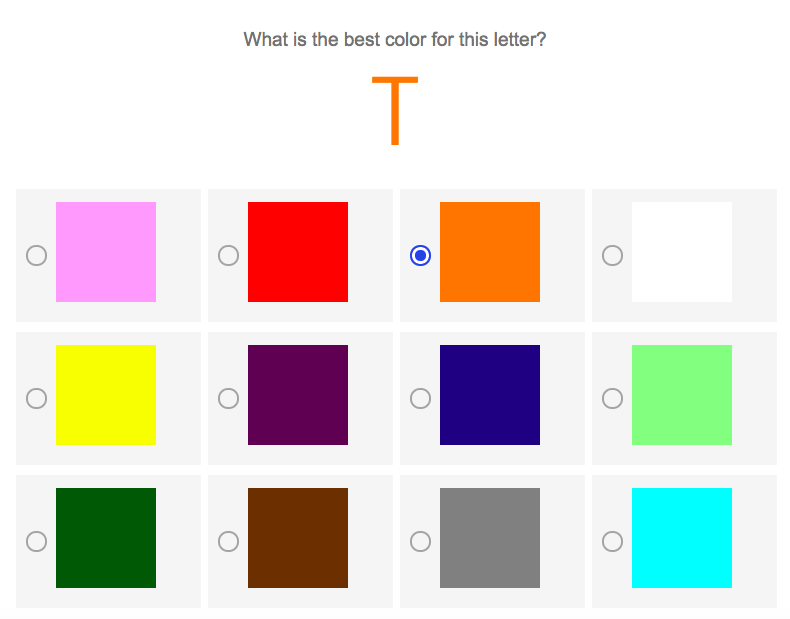  Figure S1. An example trial from Experiment 1.